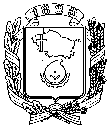 АДМИНИСТРАЦИЯ ГОРОДА НЕВИННОМЫССКАСТАВРОПОЛЬСКОГО КРАЯПОСТАНОВЛЕНИЕ20.08.2019                                  г. Невинномысск                                     № 1407Об утверждении стоимости рациона бесплатного горячего питания в день и ежемесячной денежной компенсации на обеспечение горячим питанием                (за исключением каникулярного отдыха) отдельным категориям обучающихся муниципальных общеобразовательных учреждений города НевинномысскаВ соответствии с постановлением администрации города Невинномысска от 07.03.2019 № 263 «Об утверждении Порядка предоставления бесплатного горячего питания в течение учебного дня и ежемесячной денежной компенсации на обеспечение горячим питанием (за исключением каникулярного отдыха) отдельным категориям обучающихся муниципальных общеобразовательных учреждений города Невинномысска», постановляю:1. Утвердить:1.1. Стоимость рациона бесплатного горячего питания в размере    126,26 рублей в день (завтрак, обед) на 1 человека для обучающихся муниципальных общеобразовательных учреждений города Невинномысска, относящихся к следующим категориям:дети-инвалиды; дети с ограниченными возможностями здоровья.1.2. Размер ежемесячной денежной компенсации на обеспечение горячим питанием в размере 126,26 рублей в день (завтрак, обед) на                         1 человека для обучающихся муниципальных общеобразовательных учреждений города Невинномысска детям-инвалидам, детям с ограниченными возможностями здоровья, инвалидам, обучающимся индивидуально на дому или обучающимся очно, но не имеющим возможности принимать пищу ввиду медицинских противопоказаний.2. Опубликовать настоящее постановление в газете «Невинномысский рабочий» и разместить на официальном сайте администрации города Невинномысска в информационно-телекоммуникационной сети «Интернет».3. Настоящее постановление вступает в силу со дня опубликования и распространяется на правоотношения, возникшие с 01 января 2019 г. Глава города НевинномысскаСтавропольского края                                                                М.А. Миненков